NEED SWINE CARTOON FROM TRACY BRYANT/GRAPHICS DESIGNImage By: UF-IFAS, Graphics Design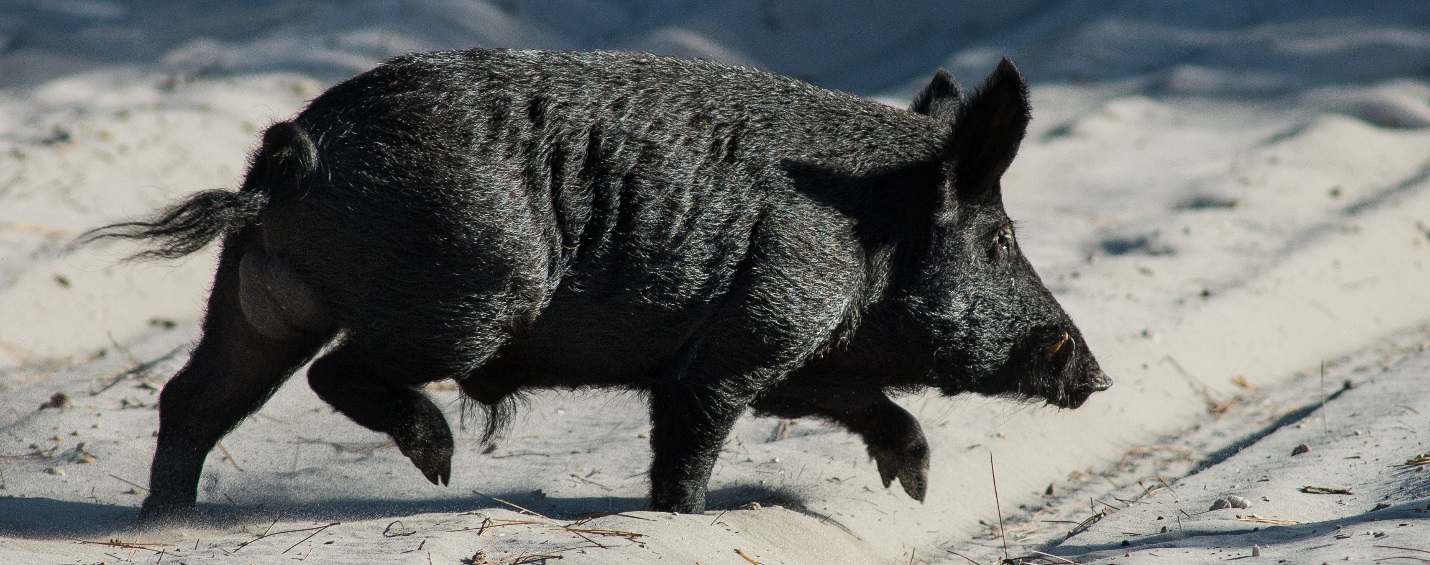 Photo By: Reed Bowman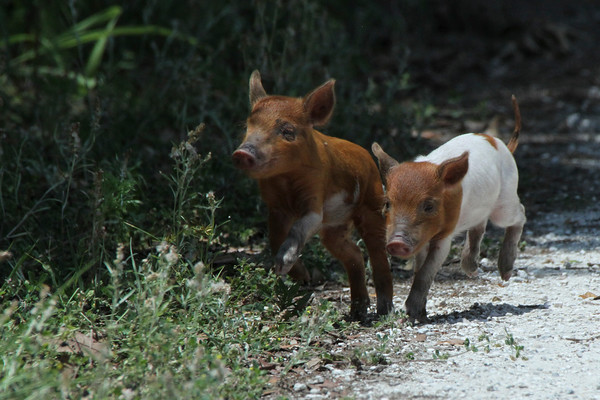 Photo By: Sandy Burford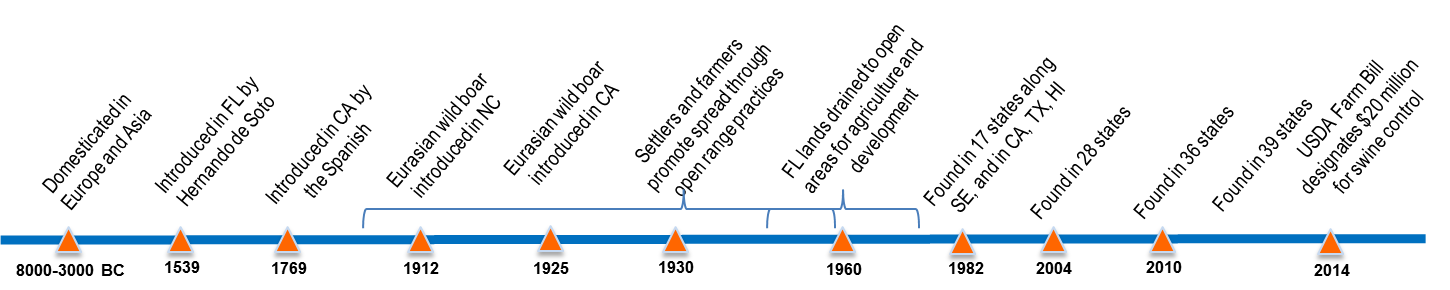 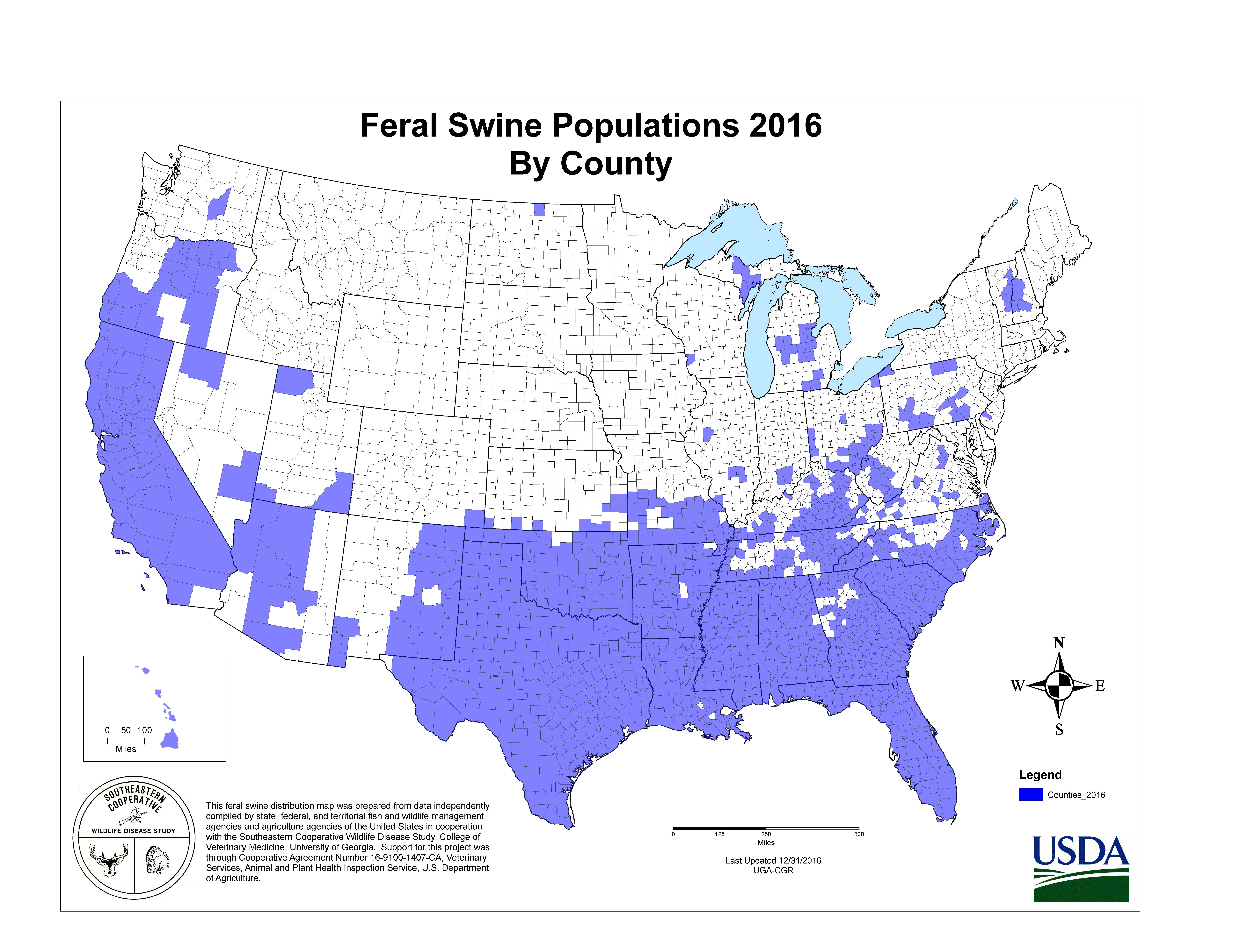 Distribution of Feral Swine in 2016. (Image Courtsey of Southeastern Cooperative Wildlife Disease Study and USDA)Tracks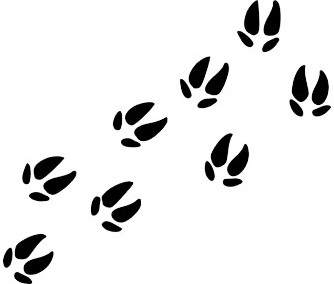 Signs of Feral Swine (Photos By: UF-IFAS)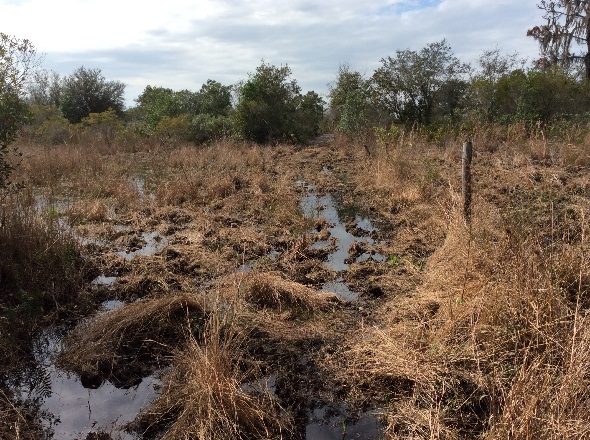 Rooting is common along edges of wetlands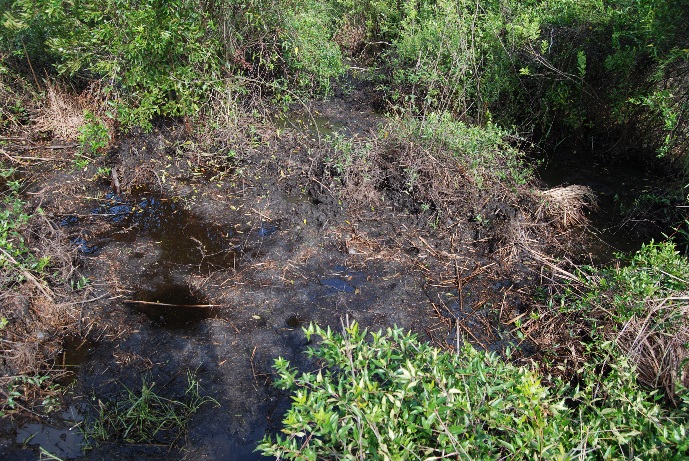 Wallows are often used in shady sites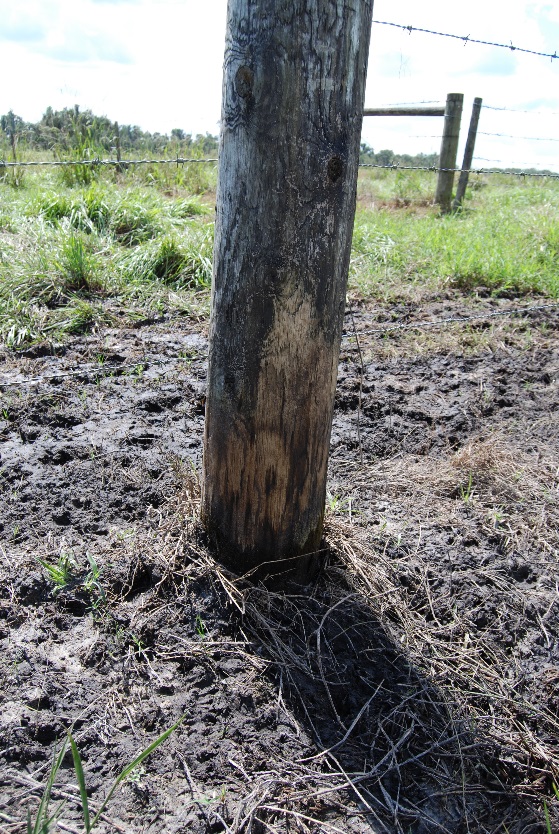 Rubs on posts & trees are likely used as scent marks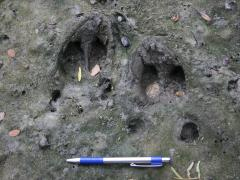 Swine tracks can be identified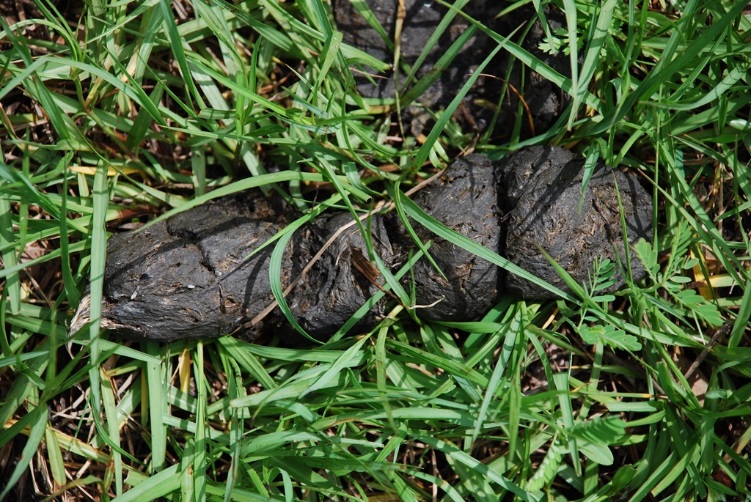 Swine feces vary in size and color depending on local diet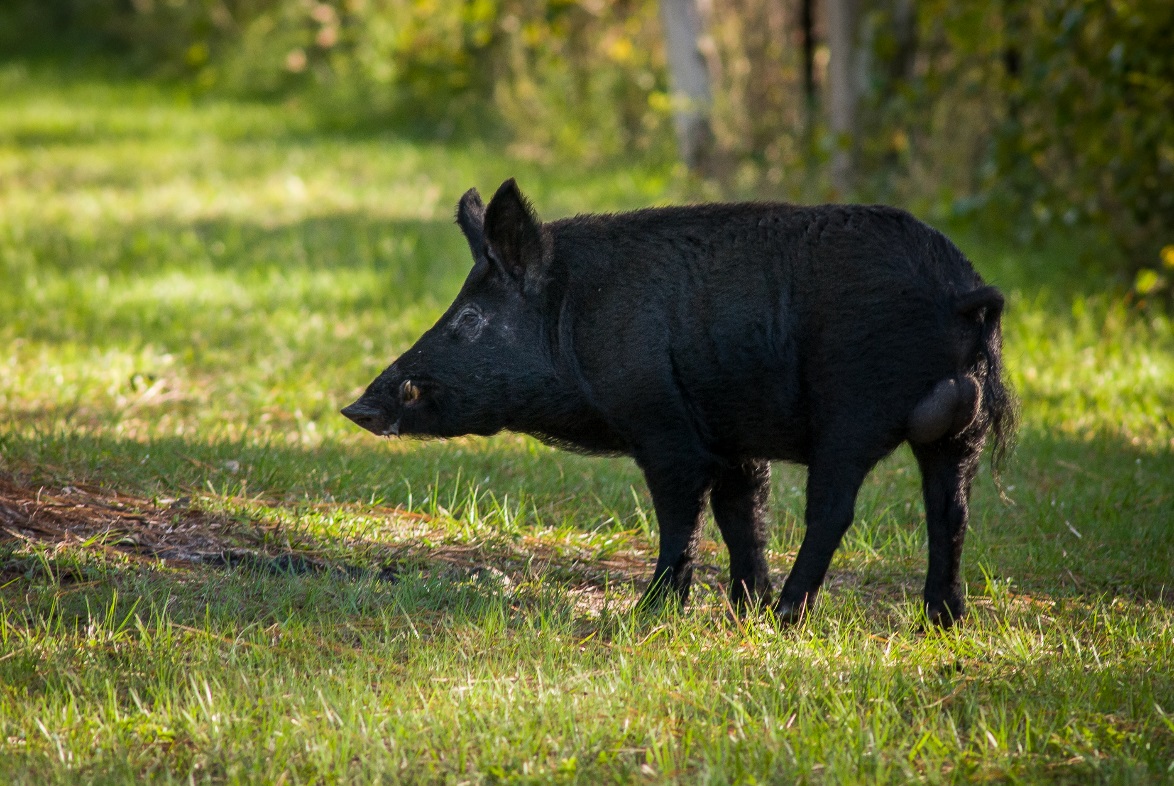 Photo By: Reed Bowman(Replaces last picture with boar and large tusks)